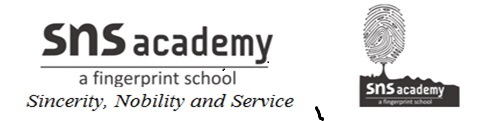                        GRADE- 7 IInd LANG.                    HOMEWORK-7                        MARKS-20                       DATE-21-8-20                                      HINDI                                  DOS-24-8-20निम्नलिखित प्रश्नों के उत्तर लिखिए –माधवदास के बगीचे में चिड़िया कहाँ आ कर बैठती है? चिड़िया माधवदास के बगीचे में क्यों आई थी? चिड़िया घर से क्यों उड़ आई थी? किस समय माधवदास अपना सब - कुछ भूल गए?इस कहानी का कोई और शीर्षक देना हो तो आप क्या देना चाहेंगे और क्यों?